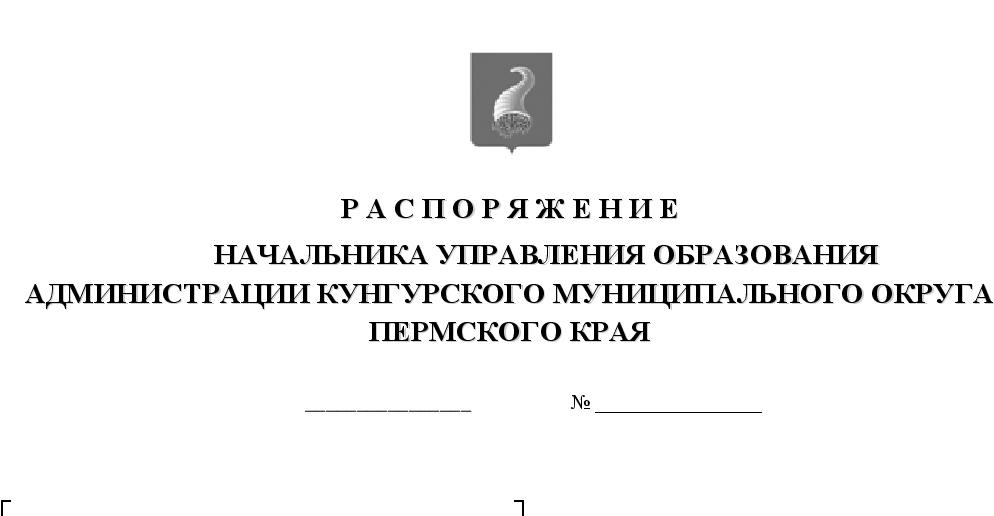 В соответствии приказом Министерства просвещения Российской Федерации от 27 ноября 2020 года № 678 «Об утверждении Порядка проведения всероссийской олимпиады школьников», приказом Министерства образования и науки Пермского края от 24 августа 2021 года №26-01-06-858 «О проведении всероссийской олимпиады школьников в Пермском крае в 2021-2022 учебном году»Провести школьный этап всероссийской олимпиады школьников в 2021 - 2022 учебном году для обучающихся 4-11 классов в срок  с 20 сентября до 23 октября 2021 года в общеобразовательных организациях по единым заданиям, разработанным региональными предметно-методическими комиссиями.2. Утвердить прилагаемые:2.1.положение о школьном этапе всероссийской олимпиады школьников в 2021-2022 учебном году;2.2.состав муниципального организационного комитета школьного этапа всероссийской олимпиады школьников в 2021-2022 учебном году;2.3. график проведения школьного этапа всероссийской олимпиады школьников в 2021 - 2022 учебном году.3. Местом проведения школьного этапа всероссийской олимпиады школьников определить помещения общеобразовательных организаций Кунгурского муниципального округа.4. Назначить муниципальным оператором всероссийской олимпиады школьников в Кунгурском муниципальном округе Муниципальное автономное учреждение «Центр развития образования» (далее - МАУ «ЦРО»).5.Директору МАУ «ЦРО» Одиноковой Е.И.:5.1. назначить куратора, ответственного за проведение школьного этапа всероссийской олимпиады школьников в 2021-2022 учебном году;5.2. обеспечить качественное проведение школьного этапа всероссийской олимпиады школьников в 2021-2022 учебном году, ее организационное, методическое, информационное сопровождение по 21 общеобразовательному предмету;5.3.	сформировать рейтинг участников Олимпиады по каждому общеобразовательному предмету на основании протоколов школьного этапа Олимпиады;5.4.	утвердить квоту участников муниципального этапа всероссийской олимпиады школьников в 2021 - 2022 учебном году по каждому общеобразовательному предмету. 6. Руководителям общеобразовательных организаций:6.1. назначить ответственного за соблюдение конфиденциальности при работе с материалами школьного этапа всероссийской олимпиады школьников в общеобразовательной организации, за своевременное размещение отчёта о результатах школьного этапа всероссийской олимпиады школьников на своем официальном сайте;6.2.обеспечить участие обучающихся в школьном этапе всероссийской олимпиады школьников, согласно установленным срокам и условиям проведения школьного этапа всероссийской олимпиады школьников;6.3. обеспечить сохранность жизни и здоровья участников школьного этапа всероссийской олимпиады школьников;6.4.обеспечить своевременное заполнение базы данных в информационной системе поддержки проведения олимпиады на территории Пермского края;6.5. обеспечить сбор и хранение заявлений от родителей (законных представителей) обучающихся, заявивших о своем участии в олимпиаде, об ознакомлении с приказом Министерства просвещения Российской Федерации от 27 ноября 2020 г. № 678  «Об утверждении Порядка проведения всероссийской олимпиады школьников» (далее – Порядок) и о согласии на публикацию результатов по каждому общеобразовательному предмету на своем официальном сайте в информационно-телекоммуникационной сети "Интернет" (далее – сеть Интернет) с указанием фамилии, инициалов, класса, субъекта Российской Федерации, количества баллов, набранных при выполнении заданий (далее - сведения об участниках);6.6. обеспечить своевременное размещение результатов проведения школьного этапа по каждому предмету на своём официальном сайте;6.7. утвердить состав членов жюри в общеобразовательной организации;6.8. при проведении школьного этапа всероссийской олимпиады школьников учитывать:постановления Главного санитарного врача Российской Федерации:30 июня 2020 г. № 16 «Об утверждении санитарно-эпидемиологических правил СП 3.1/2.4 3598-20 «Санитарно-эпидемиологические требования к устройству, содержанию и организации работы образовательных организаций и других объектов социальной инфраструктуры для детей и молодежи в условиях распространения новой коронавирусной	инфекции	(COVID-19)»;от 27 октября 2020 г. № 32 «Об утверждении санитарно-эпидемиологических правил и норм САНПИН 2.3/2.4.3590-20 «Санитарно-эпидемиологические требования к организации общественного питания населения»;указ губернатора Пермского края от 20 августа 2020 г. № 121 «О мероприятиях, реализуемых в связи с угрозой распространения новой коронавирусной инфекции (COVID – 19) в Пермском крае;приказ Министерства образования и науки Пермского края от 16 марта 2020 г. № СЭД-26-01-06-220 «Об усилении мер санитарно-эпидемиологического контроля». 7. Контроль за исполнением распоряжения возложить на заместителя начальника по общему, дополнительному образованию и воспитанию Стругову Ю.В.Начальник                                                                                           О.А. ПаршаковаУТВЕРЖДЕНОраспоряжениемначальника Управления образования администрации Кунгурского муниципального округа Пермского краяот « 08 » сентября 2021 г№ 171-07-01-08пр-1062ПОЛОЖЕНИЕо школьном этапе всероссийской олимпиады школьниковв 2021 -2022 учебном году1. Общие положения1.1.	Настоящее Положение о школьном этапе всероссийской олимпиады школьников в 2021-2022 учебном году (далее - Положение) определяет статус, цель и задачи школьного этапа всероссийской олимпиады школьников (далее - Олимпиада), ее организационное, методическое обеспечение, порядок проведения, финансирования, категорию участников олимпиады.1.2.	Основной целью проведения Олимпиады является совершенствование системы развития и поиска одаренных детей и подготовки их к муниципальному и региональному этапам всероссийской олимпиады школьников.1.3.	Задачами Олимпиады являются:выявлять у обучающихся творческие способности и интерес к научной (научно-исследовательской) деятельности;развивать у обучающихся интерес к освоению образовательных программ;выявлять потенциальных участников по подготовке к муниципальному и региональному этапам всероссийской олимпиады школьников.1.4.	Школьный этап всероссийской олимпиады школьников организуется и контролируется Управлением образования администрации Кунгурского муниципального округа (далее – Управление образования), проводится МАО «ЦРО» совместно с общеобразовательными организациями Кунгурского муниципального округа.1.5.	Организаторы вправе привлекать к проведению Олимпиады образовательные, научные, научно-исследовательские, профессиональные (в соответствии с профилем олимпиады) организации, учебно-методические объединения, общественные организации в порядке, установленном законодательством РФ.1.6. Олимпиада проводится по следующим общеобразовательным предметам:1.6.1. Математика, русский язык для обучающихся 4-х классов.2. Порядок организации и проведения Олимпиады2.1.	Олимпиада проводится с 20 сентября по 23 октября 2021 года.2.2.	Школьный этап всероссийской олимпиады школьников предшествует муниципальному этапу.2.3.	Олимпиада проводится по единым заданиям, разработанным региональными предметно-методическими комиссиями олимпиады на основании рекомендаций центральных предметно-методических комиссий по проведению школьного этапа всероссийской олимпиады школьников.2.4.	Задания Олимпиады основаны на содержании образовательных программ начального (математика и русский язык), основного общего и среднего общего образования с углубленным изучением общеобразовательных предметов.2.5.	Рабочим языком проведения Олимпиады является русский язык (за исключением олимпиад по английскому, немецкому и французскому языкам).2.6.	Участники Олимпиады вправе выполнять олимпиадные задания, разработанные для более старших классов по отношению к тем, в которых они проходят обучение.В случае их прохождения на последующие этапы олимпиады данные участники выполняют олимпиадные задания, разработанные для класса, который они выбрали на школьном этапе олимпиады.2.7.	Сроки и место проведения Олимпиады устанавливаются Управлением образования и утверждаются распоряжением начальника.2.8.	Для организационно-методического обеспечения проведения Олимпиады Управлением образования создается и утверждается состав муниципального организационного комитета Олимпиады (далее - Оргкомитет).2.9.	 Родители (законные представители) участника Олимпиады не позднее, чем за 3 календарных дня до начала проведения Олимпиады в которой он принимает участие, письменно подтверждают ознакомление с приказом Министерства просвещения Российской Федерации от 27 ноября 2020 г. № 678  «Об утверждении Порядка проведения всероссийской олимпиады школьников» и предоставляют письменное согласие на публикацию результатов по каждому общеобразовательному предмету на официальном сайте общеобразовательной организации в сети Интернет с указанием сведений об участниках, которые хранятся организатором соответствующего этапа олимпиады в течение 1 года с даты проведения соответствующего этапа олимпиады (Приложение 1,2 к Положению).3. Функции Оргкомитета, председателей жюри Олимпиады3.1.	Оргкомитет олимпиады:осуществляет общее руководство за подготовкой и проведением Олимпиады;утверждает разработанные региональными предметно-методическими комиссиями условия, задания, критерии и методики оценивания олимпиадных заданий, результаты Олимпиады;обеспечивает информирование участников о продолжительности выполнения олимпиадных заданий, об оформлении выполненных олимпиадных работ, о проведении анализа олимпиадных заданий, показе выполненных олимпиадных работ, порядке подачи и рассмотрения апелляций о несогласии с выставленными баллами, об основаниях для удаления с Олимпиады, а также о времени и месте ознакомления с результатами Олимпиады;осуществляет кодирование (обезличивание) и раскодирование олимпиадных работ участников Олимпиады;решает спорные вопросы, возникающие в ходе проведения Олимпиады;определяет квоты победителей и призеров Олимпиады;размещает на официальном сайте МАУ «ЦРО» (rimmc-rkungur.ucoz.ru) информацию о проведении Олимпиады, результаты участия школьников, задания и методические материалы по разбору заданий по общеобразовательным предметам;устанавливает количество баллов по каждому общеобразовательному предмету, необходимое для участия в муниципальном этапе;рассматривает заявления участников Олимпиады в случае, если во время проведения Олимпиады жюри и участник не смогли прийти к единому мнению, по оценке выполненного олимпиадного задания;анализирует и обобщает итоги Олимпиады и представляет отчет о его проведении региональному оператору.3.2.	Председатель жюри Олимпиады в общеобразовательной организации: принимает для оценивания закодированные (обезличенные) олимпиадные работы участников Олимпиады;организует оценивание выполненных олимпиадных заданий;проводит разбор заданий с участниками Олимпиады;определяет победителей и призеров Олимпиады на основании рейтинга по каждому общеобразовательному предмету с учетом результатов рассмотрения апелляций и в соответствии с квотой, установленной организатором соответствующего этапа олимпиады, и оформляет итоговый протокол;проводит анализ выполненных олимпиадных заданий;на официальном сайте общеобразовательной организации размещает в установленном формате протоколы участников Олимпиады, по каждому общеобразовательному предмету и классу.3.3. Общеобразовательные организации обеспечивают:сбор и хранение как документа строгой отчетности: согласие на обработку сведений об участнике (в течение 1 года), олимпиадные работы обучающихся по каждому общеобразовательному предмету (до 31 августа текущего учебного года);безопасность жизни и здоровья детей в период проведения Олимпиады;тиражирование заданий Олимпиады;подготовку и участие победителей и призеров школьного этапа в муниципальном этапе.4.	Участники Олимпиады4.1.В Олимпиаде принимают участие на добровольной основе обучающиеся, осваивающие основные образовательные программы начального общего, основного общего и среднего общего образования в организациях, осуществляющих образовательную деятельность (далее - общеобразовательные организации), а также лица, осваивающие указанные образовательные программы в форме самообразования или семейного образования (далее - участники олимпиады).Обучающиеся 4-х классов принимают участие только в олимпиаде по русскому языку и математике.4.2. Участники Олимпиады, осваивающие основные образовательные программы в форме самообразования или семейного образования, принимают участие в школьном этапе олимпиады по их выбору в образовательной организации, в которую они зачислены для прохождения промежуточной и (или) государственной итоговой аттестации по соответствующим образовательным программам, в том числе с использованием информационно-коммуникационных технологий, или в образовательной организации по месту проживания участника олимпиады.4.3. Участники Олимпиады с ограниченными возможностями здоровья (далее - ОВЗ) и дети-инвалиды принимают участие в олимпиаде на общих основаниях.4.4. Количество и состав участников Олимпиады определяется общеобразовательной организацией.5.	Содержание Олимпиады5.1. Олимпиада может включать в себя следующие виды заданий:выполнение практических заданий;выполнение творческих заданий;подготовка и изготовление проекта изделия (продукта);работа с источником (анализ документа, текста и т.д.);решение теоретических задач;выполнение задания с применением тестовых технологий.6. Проведение разбора заданий, порядок подачи апелляции6.1.Основной целью разбора олимпиадных заданий является объяснение возможных способов выполнения заданий, ознакомление с критериями оценки выполнения, общий анализ допущенных ошибок.6.2.В процессе проведения разбора заданий участники должны получить всю необходимую информацию для самостоятельной оценки правильности выполнения ими олимпиадных заданий, чтобы свести к минимуму число необоснованных апелляций по результатам проверки работ.6.3.Предварительные результаты проверки работ участников Олимпиады по каждому предмету не позднее, чем через 5 дней после проведения Олимпиады по данному предмету, доводятся до сведения обучающихся в индивидуальном порядке или путем размещения информации на информационных стендах в общеобразовательных организациях. С целью повышения эффективности Олимпиады после объявления предварительных результатов члены жюри организуют просмотр участниками письменных работ и проводят разбор олимпиадных заданий. На разборе заданий могут присутствовать все желающие участники Олимпиады, а также заинтересованные учителя.6.4.В случае несогласия участника Олимпиады с выставленными баллами он может после окончания разбора заданий подать апелляцию в оргкомитет школьного этапа Олимпиады. Оргкомитет создает апелляционную комиссию, в состав которой входят представители оргкомитета и предметного жюри (не менее трех человек). При рассмотрении апелляции присутствует участник Олимпиады, подавший ее. По результатам рассмотрения апелляции принимается одно из следующих решений: удовлетворить апелляцию с выставлением других баллов или отклонить апелляцию и оставить выставленные баллы без изменения.7. Подведение итогов Олимпиады7.1. Итоги Олимпиады подводятся по окончанию этапа Олимпиады по соответствующему предмету.7.2.Участники школьного этапа олимпиады, набравшие наибольшее количество баллов, признаются победителями школьного этапа олимпиады при условии, что количество набранных ими баллов превышает половину максимально возможных баллов (более 50 %), при этом число победителей школьного этапа олимпиады не должно превышать 8 процентов от общего числа участников школьного этапа олимпиады по каждому образовательному предмету.7.3. Участники школьного этапа олимпиады, следующие в итоговой таблице за победителями, набравшие не менее 50% от максимально возможного количества баллов являются призерами. 7.4.	В случае, когда победители и призеры не определены, в школьном этапе олимпиады определяются только участники и заносятся в рейтинговую таблицу. 7.5.	Если задания школьного этапа разработаны для обучающихся разных классов (7-8 классов, 9-10 классов), то победители и призеры определяются в этой же возрастной категории (например, среди 7-8 классов вместе, а не отдельно в каждом классе или параллели 7 классов). 7.6.	Если одинаковое максимальное количество баллов набрали два и более участника олимпиады, то все они также признаются победителями или призерами олимпиады, и заносятся в рейтинг в алфавитном порядке7.7. Если ни один из участников олимпиады не преодолел 50% барьер выполнения заданий, то определяются только призеры в пределах установленной квоты. Если ни один из участников олимпиады не преодолел 40 % барьер выполнения заданий, то призеры не определяются.7.8. Ежегодно по итогам школьного этапа всероссийской олимпиады школьников общеобразовательная организация издает приказ, утверждающий список победителей и призеров Олимпиады.7.9. Для участия на муниципальном этапе всероссийской олимпиады школьников устанавливается проходной балл на основании предоставленных протоколов всех общеобразовательных организаций (по предметам, по параллелям).8. Финансовое обеспечение Олимпиады8.1.Организация и проведение школьного этапа всероссийской олимпиады школьников финансируется администрацией образовательной организации.Приложение 1 к Положению о школьном этапе всероссийской олимпиады школьников в 2021 -2022 учебном годуот « 08 »  сентября 2021 г№ 171-07-01-08пр-1062ЗАЯВЛЕНИЕ/СОГЛАСИЕна публикацию олимпиадной работы и сведения об обучающемсядля совершеннолетнего участника всероссийской олимпиады школьников(достигшего возраста 18 лет)Я, 													, зарегистрированный/ая по адресу: 																						 паспорт серии 			 номер 				, выданный 																														, в соответствии с требованиями статьи 9 Федерального закона от 27.07.2006 года «О персональных данных» №152 – ФЗ, подтверждаю свое согласие на обработку моих персональных данных и сведения обо мне, о согласии на сбор, хранение, использование, распространение (передачу) и публикацию олимпиадных работ, в том числе в сети «Интернет», установленных настоящим Порядком проведения всероссийской олимпиады школьников, утвержденным приказом Министерства просвещения Российской Федерации от27 ноября 2020 г. № 678, в Министерстве образования и науки Пермского края и организаторов всероссийской олимпиады школьников, а также на распространение Министерством образования и науки Пермского края и организаторов моих персональных данных в случаях:- использования в уставной деятельности с применением средств автоматизации или без таких средств, включая хранение этих данных в архивах и размещение в информационно-телекоммуникационных сетях с целью предоставления доступа к ним;- заполнение базы данных автоматизированной информационной системы управления качеством образования в целях повышения эффективности управления образовательными процессами, проведения мониторинговых исследований в сфере образования, формирования статистических и аналитических отчётов по вопросам качества образования;- планирование, организация, регулирование и контроль деятельности образовательного учреждения в целях осуществления государственной политики в области образования.- в информационно-телекоммуникационных сетях с целью предоставления доступа к ним оператор размещает протоколы участников, итоговые таблицы, статистические и аналитические отчёты по вопросам качества образования.К персональным данным на обработку которых дается согласие, относятся: фамилия, имя, отчество, пол, возраст, паспортные данные, дата и место рождения, данные о гражданстве, адрес места проживания, адрес регистрации, биометрические персональные данные (фотографии, видеозапись), сведения о составе семьи, сведения о домашнем, мобильном телефоне, личной электронной почте, данные об образовании, места обучения, класс, сведения о результатах на муниципальном уровне мероприятия. Обработка персональных данных может осуществляться любыми способами, не запрещенными законодательством Российской Федерации.Об ответственности за достоверность представленных сведений предупрежден (предупреждена).Я подтверждаю, что мне известно о праве отозвать свое согласие посредством составления соответствующего письменного документа.Подтверждаю свое согласие на обработку моих персональных данных в целях и при подготовки различных мероприятий Министерства образования и науки Пермского края и организаторов всероссийской олимпиады школьников.Подтверждаю ознакомление с настоящим Порядком проведения всероссийской олимпиады школьников, утвержденным приказом Министерства просвещения Российской Федерации от 20 ноября 2020 г. № 678.Данное согласие вступает в силу со дня его подписания и действует в течение трех лет.   подпись			расшифровка подписи			датаПриложение 2 к Положению о школьном этапе всероссийской олимпиады школьников в 2021 -2022 учебном годуот « 08 » сентября 2021 г№ 171-07-01-08пр-1062ЗАЯВЛЕНИЕ/СОГЛАСИЕна публикацию олимпиадной работы и сведения об обучающемсядля не совершеннолетнего участника всероссийской олимпиады школьников(заполняется родителем/законным представителем)Я, 													___, зарегистрированный/ая по адресу: 								_____ паспорт серии 		 номер 			 выданный 																	, являясь законным представителем (родителем/опекуном/попечителем (нужное подчеркнуть) ребенка на основании(свидетельства о рождении, сведения о решении о назначении законным представителем, реквизиты договора о приеме ребенка, иное)_____________________________________________________________________________________________,                                                                                          (ФИО ребенка полностью)« 	» 			 года рождения, 	__________________________________________________,                                                                                                                                        (место рождения)имеющего свидетельство о рождении/паспорт серии 		 номер 			, выданный «	» 			 года, 											                                                                                                                 (кем выдан)зарегистрированный по адресу (с индексом): _____________________________________________________________________________________________________________________________________________________в соответствии с требованиями статьи 9 Федерального закона от 27.07.2006 года «О персональных данных» №152 – ФЗ, подтверждаю свое согласие на обработку своего несовершеннолетнего ребенка персональных данных и сведения о моем несовершеннолетним ребенком, о согласии на сбор, хранение, использование, распространение (передачу) и публикацию олимпиадных работ, в том числе в сети «Интернет», установленных настоящим Порядком проведения всероссийской олимпиады школьников, утвержденным приказом Министерствапросвещения Российской Федерации от 20  ноября 2020 г. № 678, в Министерстве образования и науки Пермского края и организаторов всероссийской олимпиады школьников, а также на распространение Министерством образования и науки Пермского края и организаторов моего несовершеннолетнего ребенка персональных данных в случаях: использование в уставной деятельности с применением средств автоматизации или без таких средств, включая хранение этих данных в архивах и размещениев информационно-телекоммуникационных сетях с целью предоставления доступа к ним; заполнение базы данных автоматизированной информационной системы управления качеством образования в целях повышения эффективности управления образовательными процессами, проведения мониторинговых исследований в сфере образования, формирования статистических и аналитических отчётов по вопросам качества образования; планирование, организация, регулирование и контроль деятельности образовательного учреждения в целях осуществления государственной политики в области образования; в информационно-телекоммуникационных сетях с целью предоставления доступа к ним оператор размещает протоколы участников, итоговые таблицы, статистические и аналитические отчёты по вопросам качества образования.К персональным данным на обработку которых дается согласие, относятся: фамилия, имя, отчество, пол, возраст, паспортные данные, дата и место рождения, данные о гражданстве, адрес места проживания, адрес регистрации, биометрические персональные данные (фотографии, видеозапись), сведения о составе семьи, сведения о домашнем, мобильном телефоне, личной электронной почте, данные об образовании, места обучения, класс, сведения о результатах на муниципальном уровне мероприятия. Обработка персональных данных может осуществляться любыми способами, не запрещенными законодательством Российской Федерации. Об ответственности за достоверность представленных сведений предупрежден/предупреждена. Я подтверждаю, что мне известно о праве отозвать свое согласие посредством составления соответствующего письменного документа.Подтверждаю свое согласие на обработку своего несовершеннолетнего ребенка персональных данных при подготовки различных мероприятий Министерства образования и науки Пермского края и организаторов всероссийской олимпиады школьников.Подтверждаю ознакомление с настоящимПорядком проведения всероссийской олимпиады школьников, утвержденным приказом Министерства просвещения Российской Федерации от 20 ноября 2020 г. № 678.Данное согласие вступает в силу со дня его подписания и действует в течение трех лет. подпись				расшифровка подписи			датаУТВЕРЖДЕНраспоряжениемначальника Управления образования администрации Кунгурского муниципального округа Пермского краяот « 08_» сентября 2021 г№ 171-07-01-08пр-1062	СОСТАВмуниципального организационного комитеташкольного этапа всероссийской олимпиады школьниковв 2021-2022 учебном годуУТВЕРЖДЕНраспоряжениемначальника Управления образования администрации Кунгурского муниципального округа Пермского краяот « 08 » сентября 2021 г                                                                    № 171-07-01-08пр-1062ГРАФИК проведения школьного этапа всероссийской олимпиады школьников в 2021 - 2022 учебном годуанглийский языкастрономиябиологиягеографияинформатика и ИКТискусство (МХК)историялитератураматематиканемецкий языкосновыбезопасности жизнедеятельностиобществознаниеправо	русский языктехнологияфизикафизическая культурафранцузский языкхимияэкология	экономика	Стругова Юлия Валерьевназаместитель начальника по общему, дополнительному образованию и воспитанию, председатель оргкомитетаСудакова Татьяна Николаевнаначальник отдела качества образования, заместитель председателя оргкомитетаНовоселова Галина Валентиновнаметодист МАУ «ЦРО», секретарь оргкомитетаЧлены оргкомитета:Одинокова Екатерина Ивановнадиректор МАУ «ЦРО»Звягина Евгения Сергеевназаместитель директора МАУ «ЦРО»№ПредметРекомендуемая дата проведенияЛитература 20.09.2021Астрономия22.09.2021Обществознание 24.09.2021Математика (4 – 11 класс)27.09.2021Французский язык 29.09.2021Физика 29.09.2021Биология 30.09.2021Английский язык01.10.2021Право 01.10.2020Физическая культура 06.10.2021История 06.10.2021Химия08.10.2021Искусство (МХК)08.10.2021Немецкий язык11.10.2021Технология11.10.2021Экология13.10.2021Русский язык (4 – 11 класс)15.10.2021Экономика18.10.2021География18.10.2021Информатика19.10.2021ОБЖ20.10.2021